Therese 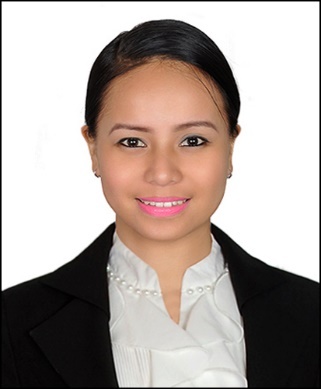 EmailAddress: therese.204907@2freemail.com D.O.B:  09-03-1989Marital Status: SingleCAREER OBJECTIVE:To find a fulfilling career path,  one that will allow me to fully contribute my knowledge and skills acquired, as well as the values I have learned in dealing with clients in need with my assistance,  also with the people at work.PROFILE SUMMARY:Performance-driven professional Innovative, high-powered professional with extensive and progressive 5 years of experience inHealth Care Industry &Cargo Logistics.Equipped with extensive knowledge in Nursing (Maternity Care, Midwife & Old age support) and specialized customer service support.Developed severity level of schematic for labor symptoms and provide appropriate care & comforts needed.Established nursing support practices for extensive care and escalation.Experienced in providing maternity nursing care to pregnant women, as well as to the new young ones.Possess the necessary skills to train, and motivate staff to its fullest potential.Maintained excellent reports & kept track of vital signs like blood pressure and pulse rate.Assist and support Midwife during normal spontaneous vaginal delivery.Ability to work efficiently even in poignant and complicated situation.CAREER CHRONOLOGYAREAS OF EXPERTISECustomer Satisfaction Strategic PlanningOrganizational DevelopmentCross-functional LeadershipAnalytical & Conceptual Problem SolvingChange ManagementACADEMIC CREDENTIALS2005 – 2009 : TertiaryUniversity of San Jose-RecoletosBachelor of Science in NursingMagallanes St., Cebu City2001–2005 : Secondary                          Saint Louise De Marillac College of Bogo                          Bogo, Cebu City1999–2001 : ElementaryMaguikay Elementary SchoolMaguikayMandaue, Cebu City.LICENSURE / CERTIFICATIONSPhilippine Nurse LicenseLicense # 0712065Expires 9th March 2020CME Credit Certificationsand TrainingsCPR PRO for the Professional Rescuer (BLS) – 7.75 CME credit pointsI V Therapy Management Course – 6 CME credit pointsInfection Control Course – 7 CME credit pointsAdvanced Cardiac Life Support - 19.74 credit points(With basic ECG interpretation, Emergency Cardiovascular Pharmacology & Multiple Rescuer BLS)Care of a Stroke Patient – 1.5 CME credit pointsWound Care, Dressing Selection and Aseptic Technique – 2 CME credit pointsFeeding Tube Care – 1 CME credit pointsTracheostomy Care – 1 CME credit pointsCatheter Care – 1 CME credit pointsPalliative Care – 1.5 CME credit pointsSeminar CertificationsMental Health Education ProgramEmergency Nursing SimulationBio-Ethics In Nursing PracticeEvidence-Based PracticeMental HealthMigrationInfluenza A (H1N1 ) SeminarAging PopulationNursing Leadership Management SeminarOVERALL ACCOUNTABILITIESAs a SecretaryArrange the appointments and the meetings.Holding the CEO. / Managing Director daily agenda Ensure computerized appointment system is up-to-date.Respond and/or redirect all phone callsSending and received work emailsTo produce word-processed documents, General typing, clerical support (filing, faxing, photocopying etc.)To input information on computerized systems, upkeep of staff and company records on company data bases, such as employee files, including attendance. (Training will be given)take and transcribe accurate minutes of meetings, often of a sensitive and confidential nature, within set timescalesTo run reports from databases, using Microsoft Excel spreadsheets word and power point to collate the information and to enable the analysis of statistical data.Support the staff to maintain registers and record absences.  Admin support for reports and visitors meals.As a Customer Service Executive & Logistics SalesAccountable for handling shipment pick up’s & deliveriesSolutions to our clients through a variety of business improvement techniquesProviding our clients with innovative, friendly and personalized servicesEnsure single source solution for all logistic requirementsMake sure to get competitive rates to gain the business.As a Clinic NurseProvide maternity nursing care to pregnant women&their young ones after birthMonitor vital signs like blood pressure and pulse rateDetect labor symptoms in women and provide appropriate nursing careProvided clinical guidance and instruction to our patientsAccountable for all patients care practicesAssisted in directing personnel to meet goals and objectives of the department and instituteAccountable for delivery of nursing care provided by colleagues as well as participation in professional practice model and unit-based committees.                                                                                                                                            Therese OrganizationDesignationDurationDurationSaimeco Commercial Brokers LLCAramex Emirates LLC(UAE)GDC Midwife's Clinic & Birthing HomeSecretaryCargo & LogisticsClinic Nurse AssistantSecretaryCargo & LogisticsClinic Nurse Assistant06/08/2017 to Present19/03/2013 to 04/07/2017 10/01/2011 to 25/01/2013